SPIS TREŚCI:Uchwała nr 1/2017-2018 w sprawie zatwierdzenia Regulamin Rady Rodziców Szkoły Podstawowej nr 1w Chojnie.Regulamin Rady Rodziców Szkoły Podstawowej nr 1 w Chojnie.Protokół z wyborów przedstawiciela klasy do Rady Rodziców.Uchwała nr 1/2017-2018 z 29 listopada 2017 r.
Rady Rodziców Szkoły Podstawowej nr 1 im. Janusza Korczaka w Chojniew sprawie zatwierdzenia Regulamin Rady Rodziców                                                                                            Szkoły Podstawowej nr 1  im. Janusza Korczaka w ChojnieNa podstawie Ustawy z dn. 14.12.2016 r. Prawo Oświatowe (Dz. U. 2017, poz.59) Rada Rodziców  uchwala, co następuje:§1Rada Rodziców zatwierdza Regulamin Rady Rodziców Szkoły Podstawowej nr 1 im. Janusza Korczaka w Chojnie stanowiący załącznik nr 1 do uchwały.§2Uchwała wchodzi w życie z dniem podjęcia.Przewodniczący Rady Rodziców
 Załącznik nr 1 do uchwały Rady Rodziców z dn. 29.11.2017 r.Regulamin Rady Rodziców Szkoły Podstawowej nr 1
 im. Janusza Korczaka w Chojniez dnia  29 listopada 2017 r. ROZDZIAŁ IPOSTANOWIENIA OGÓLNE Rada Rodziców  w Szkole Podstawowej nr 1 im. Janusza Korczaka w Chojnie działa na podstawie Ustawa z dn. 14.12.2016 r. Prawo Oświatowe (Dz. U. 2017, poz.59). Ilekroć w Regulaminie jest mowa o:„Szkole Podstawowej nr 1”  należy przez to rozumieć Szkołę Podstawową nr 1  im. J. Korczaka w Chojnie,„Dyrektorze” należy przez to rozumieć Dyrektora Szkoły Podstawowej nr 1 im. J. Korczaka               w Chojnie,„Radzie Pedagogicznej” należy przez to rozumieć Radę Pedagogiczną Szkoły Podstawowej nr 1  im. J. Korczaka w Chojnie,„Radzie” należy przez to rozumieć Radę Rodziców Szkoły Podstawowej nr 1 im. J. Korczaka    w Chojnie,„Organie Prowadzącym” należy przez to rozumieć Urząd Miejski w Chojnie,„Organie Nadzoru Pedagogicznego” należy przez to rozumieć Kuratorium Oświaty w Szczecinie,„Samorządzie Uczniowskim” należy przez to rozumieć samorząd uczniowski Szkoły Podstawowej nr 1 im. J. Korczaka w Chojnie.Rada Rodziców jest  reprezentantem wszystkich rodziców uczniów Szkoły Podstawowej nr 1                im. J. Korczaka w Chojnie.Siedzibą Rady jest budynek Szkoły Podstawowej nr 1 im. J. Korczaka w Chojnie przy ulicy Szkolnej 15.Rada jest organem społecznym i samorządnym, współdziałającym z Dyrektorem, Radą Pedagogiczną, Samorządem Uczniowskim Szkoły Podstawowej nr 1 oraz innymi organizacjami i instytucjami, wspierającymi realizację statutowych zadań  Szkoły Podstawowej nr 1. Podstawowe zasady działania Rady określa Regulamin wprowadzony uchwałą nr 1 /2017-2018 Rady Rodziców Szkoły Podstawowej nr 1.Kadencja Rady Rodziców trwa jeden rok szkolny i kończy się w przeddzień odbycia pierwszego posiedzenia nowej Rady, nie dłużej jednak niż do 30 września w nowym roku szkolnym. ROZDZIAŁ II 
WYBORY RADY RODZICÓWRodzice uczniów Szkoły Podstawowej nr 1  wybierają swoich przedstawicieli  na zebraniach ogólnych z wychowawcami w sposób następujący:w terminie ustalonym przez Dyrektora odbywają się we wrześniu każdego nowego roku szkolnego pierwsze zebrania klasowe rodziców uczniów Szkoły Podstawowej nr 1;na zebraniach klasowych rodzice każdej klasy wybierają po jednym przedstawicielu do Rady Rodziców;w wyborach, o których mowa w punkcie 2, jednego ucznia reprezentuje jeden rodzic;wychowawca klasy otwiera część zebrania poświęconą wyborom Rady i jej przewodniczy;do zadań wychowawcy należy: przyjmowanie zgłoszeń kandydatur na członków Rady,przygotowanie we współpracy z rodzicami kart do głosowania, nadzorowanie przebiegu głosowania,obliczenie głosów w obecności rodziców,  ogłoszenie wyników głosowania,sporządzenie protokołu z wyborów,tajne wybory odbywają się przy nieograniczonej liczbie kandydatów zgłoszonych przez rodziców, przy czym liczba kandydatów nie może być mniejsza niż dwóch; osoba kandydująca do Rady musi wyrazić na to zgodę; w głosowaniu bierze udział tylko jeden rodzic danego ucznia;głosowanie odbywa się na przygotowanych kartach do głosowania;  na karcie do głosowania umieszcza się w porządku alfabetycznym nazwiska i imiona kandydatów;rodzic, biorący udział w wyborach, stawia znak „X” obok jednego z nazwisk kandydatów, na którego głosuje;głos uważa się za ważny, jeżeli na karcie do głosowania wyborca wskazał znakiem X jedną  z osób; za wybranego do Rady uważa się  kandydata, który uzyskał największą liczbę głosów. Przebieg wyborów dokumentuje protokół sporządzony przez jednego z rodziców i podpisany przez  radę klasową rodziców. Jeżeli w ciągu roku szkolnego skład Rady  ulegnie zmniejszeniu, przeprowadza się wybory uzupełniające na najbliższym zebraniu rodziców danej klasy, na zasadach określonych w ust. 1.  Protokoły  z wyborów, o których mowa w ust. 2  wychowawca danej klasy dostarcza Dyrektorowi, który przekazuje je Przewodniczącemu nowej Rady Rodziców.Pierwsze posiedzenie Rady Rodziców zwołuje Dyrektor w terminie do 30 września każdego roku szkolnego,  otwiera je i przewodniczy  do chwili wybrania przez ogół członków Rady Rodziców ze swego grona przewodniczącego zebrania, który kieruje dalszą częścią obrad.Członkostwo w Radzie Rodziców wygasa w przypadku:przeniesienia dziecka do innej szkoły, z końcem miesiąca, w którym to przeniesienie               nastąpiło,zrzeczenia się członkostwa,niebrania udziału w pracach Rady bez uzasadnionych przyczyn przez trzy kolejne zebrania,  śmierci.Uzupełnienie składu Rady następuje na najbliższym zebraniu rodziców danej klasy, na zasadach określonych w § 8.  ROZDZIAŁ III CELE I ZADANIA ORAZ PRAWA RADYGłównym celem Rady jest działanie na rzecz wychowawczej i opiekuńczej funkcji Szkoły Podstawowej nr 1. Do zadań Rady należy w szczególności: pobudzanie i organizowanie różnych form aktywności rodziców na rzecz wspomagania realizacji celów i zadań Szkoły Podstawowej nr 1 , współudział w bieżącym i perspektywicznym programowaniu pracy Szkoły Podstawowej  nr 1, pomoc w doskonaleniu organizacji i warunków pracy Szkoły Podstawowej nr 1, udział w realizacji programów nauczania, wychowania oraz zadań opiekuńczych Szkoły Podstawowej nr 1, współpraca ze środowiskiem lokalnym, udzielanie pomocy samorządowi uczniowskiemu oraz innym organizacjom społecznym działającym w szkole, organizowanie działalności mającej na celu podnoszenie kultury pedagogicznej w rodzinie i środowisku lokalnym, podejmowanie działań na rzecz pozyskiwania dodatkowych środków finansowych dla   Szkoły Podstawowej nr 1, zwłaszcza na działalność wychowawczą i pozalekcyjną, tworzenie klimatu twórczej współpracy jak najliczniejszej grupy rodziców ze Szkoły Podstawowej nr 1,współpraca z radami klasowymi  w celu realizacji zadań Rady na szczeblu klasowym.  Do kompetencji Rady Rodziców, z zastrzeżeniem zawartym w ust. 4, należy:uchwalanie w porozumieniu z Radą Pedagogiczną:programu profilaktyczno –wychowawczego Szkoły Podstawowej nr 1 obejmującego wszystkie treści i działania o charakterze wychowawczym skierowane do uczniów, realizowanego przez nauczycieli,programu profilaktyki dostosowanego do potrzeb rozwojowych uczniów oraz potrzeb danego środowiska, obejmującego wszystkie treści i działania o charakterze profilaktycznym skierowane do uczniów, nauczycieli i rodziców,opiniowanie programu i harmonogramu poprawy efektywności kształcenia lub wychowania Szkoły Podstawowej nr 1,opiniowanie projektu planu finansowego składanego przez Dyrektora.uchwalanie Regulaminu Rady.Jeżeli Rada Rodziców w terminie 30 dni od dnia rozpoczęcia roku szkolnego nie uzyska porozumienia z Radą Pedagogiczną w sprawie programu, o którym mowa w ust. 3 pkt 1, program ten ustala Dyrektor   w uzgodnieniu z organem sprawującym nadzór pedagogiczny. Program ustalony przez Dyrektora  obowiązuje do czasu uchwalenia programu przez Radę Rodziców              w porozumieniu z Radą Pedagogiczną. ROZDZIAŁ IV ORGANIZACJA RADY I PODSTAWOWE ZASADY JEJ PRACY Rada na swym pierwszym posiedzeniu wybiera w głosowaniu jawnym Prezydium Rady w składzie:Przewodniczący, Zastępca Przewodniczącego,Sekretarz,Skarbnik Trzech Członków Prezydium,Rada może odwołać Prezydium lub każdego z jej członków na wniosek:Przewodniczącego Rady Rodziców,trzech członków Prezydium Rady,pięciu członków Rady Rodziców.W przypadku odwołania Prezydium  lub dowolnego jej członka, Rada ma obowiązek powołać nowe Prezydium lub nowego jej członka na tym samy posiedzeniu. Zadaniem Prezydium Rady jest wyłącznie organizowanie pracy Rady, w tym przygotowanie projektu porządku jej posiedzenia. Zarząd może upoważnić Przewodniczącego do opracowania porządku obrad Rady.Zadaniem Przewodniczącego jest wyłącznie:zwoływanie z własnej inicjatywy lub w przypadkach określonych w §13 ust. 2 posiedzeń Rady oraz przewodniczenie obradom.organizowanie pracy  Prezydium Rady, w tym zwoływanie z własnej inicjatywy lub w przypadkach określonych w §13 ust. 6 jego posiedzeń oraz prowadzenie obrad Prezydium Rady.W przypadku nieobecności Przewodniczącego jego zadania wykonuje jego zastępca.Rada spotyka się na zebraniach organizowanych minimum 2 razy w roku szkolnym. Przewodniczący Rady zobowiązany jest do zwołania zebrania Rady nie później niż w ciągu              7 dni od dnia złożenia wniosku w tej sprawie przez:Dyrektora Szkoły Podstawowej nr 1organ prowadzący  organ sprawujący nadzór pedagogiczny  trzech przedstawicieli Prezydium Rady1/3 członków pełnego składu Rady.Prezydium Rady spotyka się na zebraniach organizowanych minimum  4 razy w roku szkolnym. Zebrania Prezydium Rady zwołuje jej Przewodniczący, a w razie jego nieobecności jego zastępca.O terminie zebrania zawiadamia się członków Rady lub Prezydium Rady w sposób zwyczajowo przyjęty, na minimum 7 dni przed planowanym terminem zebrania.W uzasadnionych przypadkach zawiadomienie, o którym mowa w punkcie 5, może być dokonane najpóźniej na jeden dzień przed terminem zebrania.Zawiadomienie o terminie zebrania polega na wskazaniu daty i godziny rozpoczęcia oraz miejsca planowanego zebrania. Aby posiedzenie Rady lub jej Prezydium było prawomocne musi brać w nim udział więcej niż połowa członków pełnego składu Rady lub Prezydium. Rada wyraża swoje stanowisko w formie uchwał poddawanych pod głosowanie jawne. Uchwałę uznaje się za przyjętą, jeżeli zostaje przegłosowana zwykłą większością głosów obecnych na zebraniu. W przypadku równej liczby głosów decyduje głos Przewodniczącego.Prezydium Rady podejmuje swoje decyzje w głosowaniu jawnym zwykłą większością obecnych na zebraniu.Rada zatwierdza porządek zebrania.Głosowanie w sprawie zatwierdzenia porządku zebrania odbywa się po otwarciu zebrania i stwierdzeniu jego prawomocności.Bezpośrednio przed głosowaniem,  członkowie Rady oraz Dyrektor  mogą zgłaszać propozycje dotyczące wprowadzenia zmian w proponowanym porządku zebrania. Ta sama propozycja nie może być zgłaszana więcej niż jeden raz podczas tego samego zebrania.Propozycje poddawane są pod głosowanie Rady.Członkowie Rady mogą zgłaszać inne wnioski formalne w trakcie zebrania Rady.  Zebrania Rady są protokołowane przez  Sekretarza Rady. W przypadku nieobecności na posiedzeniu Rady  sekretarza Rada wybiera protokolanta danego posiedzenia spośród osób na nim obecnych.Protokół zebrania Rady powinien w szczególności zawierać:numer, datę i miejsce zebrania oraz numery uchwał,stwierdzenie prawomocności zebrania,listę obecnych członków Rady oraz listę osób uczestniczących w zebraniu z głosem doradczym - jeżeli taka sytuacja miała miejsce,zatwierdzony porządek obrad,przedmiot zgłoszonych i uchwalonych wniosków,podpisy Przewodniczącego i osoby protokołującej dane zebranie.Każdy członek Rady ma prawo zaznajamiania się z treścią protokołu zebrania i zgłaszania Przewodniczącemu uwag do treści protokołu.Uwagi, do protokołu  można zgłaszać w ciągu 14 dni, od dnia jego udostępnienia.Niezgłoszenie żadnej uwagi jest równoznaczne z przyjęciem protokołu. Uwagi zgłoszone w terminie są poddawane pod głosowanie Rady na najbliższym zebraniu.Uchwały Rady numeruje się cyframi arabskimi.Nowa numeracja zaczyna się z początkiem roku szkolnego.Niezależnie od zapisania uchwały w protokole zebrania Rady, uchwały wymienione w §19, sporządzane są w formie odrębnych dokumentów, zawierających w szczególności:tytuł uchwały,podstawę prawną,tekst uchwały,podpis Przewodniczącegotytuł uchwały składa się z następujących części:oznaczenia numeru uchwały oraz organu, który ją wydał,daty podjęcia uchwały,możliwie najzwięźlejszego określenia przedmiotu uchwały.tekst uchwały należy systematyzować z wykorzystaniem podziału na paragrafy, a w miarę potrzeb także na punkty oraz litery. Paragrafy można grupować w rozdziały, a rozdziały w działy.Uchwałami wymagającymi zachowania formy opisanej w paragrafie poprzedzającym,                        są w szczególności uchwały w sprawach:zatwierdzenia programu profilaktyczno-wychowawczego Szkoły Podstawowej nr 1 obejmującego wszystkie treści i działania o charakterze wychowawczym skierowane do uczniów, realizowanego przez nauczycieli,zatwierdzenia programu profilaktyczno - wychowawczego dostosowanego do potrzeb rozwojowych uczniów oraz potrzeb danego środowiska, obejmującego wszystkie treści i działania            o charakterze profilaktycznym skierowane do uczniów, nauczycieli i rodziców,zatwierdzenia lub zmiany Regulaminu Rady,wyrażenia opinii o programie i harmonogramie poprawy efektywności kształcenia lub wychowania Szkoły Podstawowej nr 1,wyrażenia opinii o projekcie planu finansowego składanego przez Dyrektora.W zebraniach Rady może brać udział, z głosem doradczym Dyrektor.Do udziału w zebraniach Rady mogą być zapraszane przez Przewodniczącego, za zgodą lub na wniosek Rady lub Prezydium, inne osoby, z głosem doradczym.Rada stosownie do potrzeb może powoływać komisje problemowe, których zadaniem jest zwiększenie skuteczności działania Rady w przedmiotowej sprawie. Zebrania Rady oraz posiedzenia Prezydium Rady mają charakter otwarty, mogą w nich uczestniczyć, bez prawa udziału w głosowaniu rodzice uczniów i przedstawiciele organów Szkoły Podstawowej nr 1. Członkowie Rady zobowiązani są do nie ujawniania spraw poruszanych na zebraniach, które mogą naruszać godność osobistą członków społeczności szkolnej lub istotne interesy Prezydium.Rada Rodziców może wnioskować do Dyrektora o udział Przewodniczącego Rady, Prezydium Rady lub innych jej przedstawicieli w posiedzeniu Rady Pedagogicznej. Rada może współpracować z radami rodziców i radami szkół innych szkół. ROZDZIAŁ V POSTANOWIENIA KOŃCOWEZmiany lub uzupełnienia w niniejszym Regulaminie mogą być wprowadzane na wniosek:Przewodniczącego Rady Rodziców, 3 członków Prezydium Rady,1/3 członków pełnego składu Radypoprzez podjęcie stosownej uchwały na posiedzeniu Rady. Chojna, 29 listopada  2017 r.			    Przewodniczący Rady RodzicówProtokół z wyborów przedstawicieli do Rady  Rodziców
klasy ___ Szkoły Podstawowej nr 1  im. Janusza Korczaka w Chojnie na rok szkolny ……………………………Zebranie rodziców klasy odbyło się dnia: ………………. września 20…….. r.Liczba rodziców uprawnionych do udziału w wyborach: ………………………. (liczba uczniów w klasie).Liczba rodziców obecnych na zebraniu uprawnionych do głosowania: ……………………  Wybory do Rady prowadził wychowawca (imię i nazwisko): ………………………………………….Zgłoszeni kandydaci:………………………………………………………………………..………………………………………………………………………..………………………………………………….……………..……..………………………………………………….………..…………..Na przygotowanych   kartach do głosowania  umieszczono  w kolejności alfabetycznej nazwiska i imiona kandydatów do Rady.W wyniku przeprowadzonego tajnego głosowania, stwierdzono, że poszczególni kandydaci otrzymali następującą liczbę głosów:………………………………………………….     ______…………………………………………………      ______…………………………………………………      ______…………………………………………………      ______8.   W wyniku wyborów przedstawicielem klasy……......... został /a wybrany/a :.................................................................................................................9.   Podpisy członków komisji wyborczej.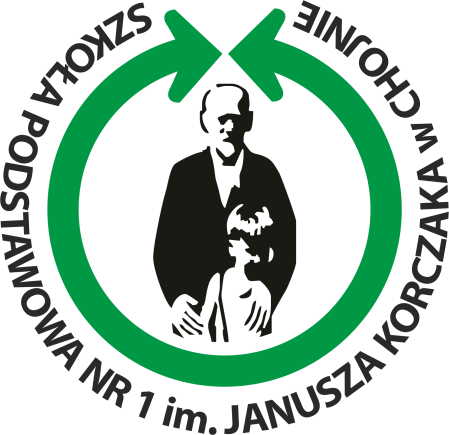 